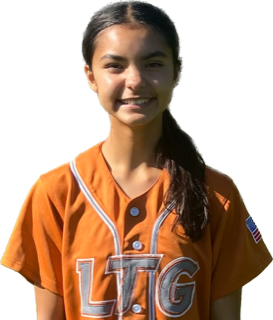 Tatum Sousa #6Tatum Sousa #6Tatum Sousa #6Tatum Sousa #6Tatum Sousa #6Tatum Sousa #6Tatum Sousa #6Tatum Sousa #6Tatum Sousa #6Position:Birth Mo/Year:High School:Position:Birth Mo/Year:High School:Position:Birth Mo/Year:High School:OF / SlapperMay 2009Wheatland Union High School, Wheatland, CAOF / SlapperMay 2009Wheatland Union High School, Wheatland, CAOF / SlapperMay 2009Wheatland Union High School, Wheatland, CAOF / SlapperMay 2009Wheatland Union High School, Wheatland, CAOF / SlapperMay 2009Wheatland Union High School, Wheatland, CAOF / SlapperMay 2009Wheatland Union High School, Wheatland, CAATHLETIC INFORMATIONATHLETIC INFORMATIONATHLETIC INFORMATIONATHLETIC INFORMATIONATHLETIC INFORMATIONATHLETIC INFORMATIONATHLETIC INFORMATIONATHLETIC INFORMATIONATHLETIC INFORMATIONBats:  LeftBats:  LeftThrows:  RightThrows:  RightHome to 1B:  #.##Home to 1B:  #.##Home to 1B:  #.##ACADEMIC INFORMATIONACADEMIC INFORMATIONACADEMIC INFORMATIONACADEMIC INFORMATIONACADEMIC INFORMATIONNCAA Clearinghouse #:  ##########NCAA Clearinghouse #:  ##########NCAA Clearinghouse #:  ##########NCAA Clearinghouse #:  ##########GPA Weighted: 4.0 / Unweighted:  4.0GPA Weighted: 4.0 / Unweighted:  4.0GPA Weighted: 4.0 / Unweighted:  4.0GPA Weighted: 4.0 / Unweighted:  4.0GPA Weighted: 4.0 / Unweighted:  4.0GPA Weighted: 4.0 / Unweighted:  4.0SAT:  ####SAT:  ####ACT:  ##2027LTG Lions 14U Henderson/BuckLTG Lions 14U Henderson/BuckLTG Lions 14U Henderson/BuckLTG Lions 14U Henderson/BuckLTG Lions 14U Henderson/BuckLTG Lions 14U Henderson/BuckLTG Lions 14U Henderson/BuckLTG Lions 14U Henderson/BuckLTG Lions 14U Henderson/Buck INFORMATIONP. (530) 635-5680E. tatumsousa@yahoo.comHEAD COACH / LIAISONJoe HendersonP. (916) 947-7331E. joehenderson@frontiernet.net  Amanda BuckP. (916) 479-5048E. ltgbuck@gmail.comSPECIALTY COACHESHitting:Taryn AtleeC. (916) 995-5390 INFORMATIONP. (530) 635-5680E. tatumsousa@yahoo.comHEAD COACH / LIAISONJoe HendersonP. (916) 947-7331E. joehenderson@frontiernet.net  Amanda BuckP. (916) 479-5048E. ltgbuck@gmail.comSPECIALTY COACHESHitting:Taryn AtleeC. (916) 995-5390Athletic Accomplishments2023 University of Nevada, Reno Elite Prospect Camp2023 PGF Nationals 14u Premier T-17th Place Finish2023 PGF Organizational Challenge Winners2022 PGF Nationals 12u Premier T-7th Place FinishACADEMIC ACCOMPLISHMENTS2023 Physical Education Excellence Award2019-2023 Honor RollCommunity Service2020 Spearheaded traffic control detail for California State Assemblyman Jim Cooper’s turkey give-away – 3,000 families received turkeys for Thanksgivingtravel ball history2017-Current: LTG Lions 2027 Henderson/Buck, Elk GroveAthletic Accomplishments2023 University of Nevada, Reno Elite Prospect Camp2023 PGF Nationals 14u Premier T-17th Place Finish2023 PGF Organizational Challenge Winners2022 PGF Nationals 12u Premier T-7th Place FinishACADEMIC ACCOMPLISHMENTS2023 Physical Education Excellence Award2019-2023 Honor RollCommunity Service2020 Spearheaded traffic control detail for California State Assemblyman Jim Cooper’s turkey give-away – 3,000 families received turkeys for Thanksgivingtravel ball history2017-Current: LTG Lions 2027 Henderson/Buck, Elk GroveAthletic Accomplishments2023 University of Nevada, Reno Elite Prospect Camp2023 PGF Nationals 14u Premier T-17th Place Finish2023 PGF Organizational Challenge Winners2022 PGF Nationals 12u Premier T-7th Place FinishACADEMIC ACCOMPLISHMENTS2023 Physical Education Excellence Award2019-2023 Honor RollCommunity Service2020 Spearheaded traffic control detail for California State Assemblyman Jim Cooper’s turkey give-away – 3,000 families received turkeys for Thanksgivingtravel ball history2017-Current: LTG Lions 2027 Henderson/Buck, Elk GroveAthletic Accomplishments2023 University of Nevada, Reno Elite Prospect Camp2023 PGF Nationals 14u Premier T-17th Place Finish2023 PGF Organizational Challenge Winners2022 PGF Nationals 12u Premier T-7th Place FinishACADEMIC ACCOMPLISHMENTS2023 Physical Education Excellence Award2019-2023 Honor RollCommunity Service2020 Spearheaded traffic control detail for California State Assemblyman Jim Cooper’s turkey give-away – 3,000 families received turkeys for Thanksgivingtravel ball history2017-Current: LTG Lions 2027 Henderson/Buck, Elk GroveAthletic Accomplishments2023 University of Nevada, Reno Elite Prospect Camp2023 PGF Nationals 14u Premier T-17th Place Finish2023 PGF Organizational Challenge Winners2022 PGF Nationals 12u Premier T-7th Place FinishACADEMIC ACCOMPLISHMENTS2023 Physical Education Excellence Award2019-2023 Honor RollCommunity Service2020 Spearheaded traffic control detail for California State Assemblyman Jim Cooper’s turkey give-away – 3,000 families received turkeys for Thanksgivingtravel ball history2017-Current: LTG Lions 2027 Henderson/Buck, Elk GroveAthletic Accomplishments2023 University of Nevada, Reno Elite Prospect Camp2023 PGF Nationals 14u Premier T-17th Place Finish2023 PGF Organizational Challenge Winners2022 PGF Nationals 12u Premier T-7th Place FinishACADEMIC ACCOMPLISHMENTS2023 Physical Education Excellence Award2019-2023 Honor RollCommunity Service2020 Spearheaded traffic control detail for California State Assemblyman Jim Cooper’s turkey give-away – 3,000 families received turkeys for Thanksgivingtravel ball history2017-Current: LTG Lions 2027 Henderson/Buck, Elk GroveAthletic Accomplishments2023 University of Nevada, Reno Elite Prospect Camp2023 PGF Nationals 14u Premier T-17th Place Finish2023 PGF Organizational Challenge Winners2022 PGF Nationals 12u Premier T-7th Place FinishACADEMIC ACCOMPLISHMENTS2023 Physical Education Excellence Award2019-2023 Honor RollCommunity Service2020 Spearheaded traffic control detail for California State Assemblyman Jim Cooper’s turkey give-away – 3,000 families received turkeys for Thanksgivingtravel ball history2017-Current: LTG Lions 2027 Henderson/Buck, Elk GroveAthletic Accomplishments2023 University of Nevada, Reno Elite Prospect Camp2023 PGF Nationals 14u Premier T-17th Place Finish2023 PGF Organizational Challenge Winners2022 PGF Nationals 12u Premier T-7th Place FinishACADEMIC ACCOMPLISHMENTS2023 Physical Education Excellence Award2019-2023 Honor RollCommunity Service2020 Spearheaded traffic control detail for California State Assemblyman Jim Cooper’s turkey give-away – 3,000 families received turkeys for Thanksgivingtravel ball history2017-Current: LTG Lions 2027 Henderson/Buck, Elk Grove